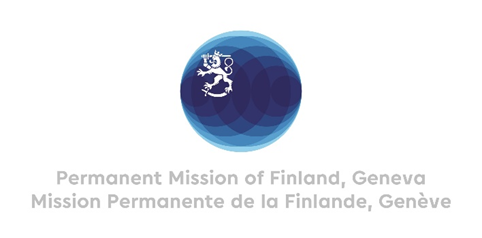 43 Session of the UPR working group Recommendations by Finland to Luxembourg4th May 2023Thank you Mr. President, Finland congratulates Luxembourg for the comprehensive report presented as well as the steps taken since the last UPR review process. Finland recommends Luxembourg to consider withdrawing the reservations to the Convention on the Rights of the Child.We wish Luxembourg every success with the follow up and implementation of the recommendations received during this fourth cycle of the UPR process.I thank you.